       RIWAYAT HIDUP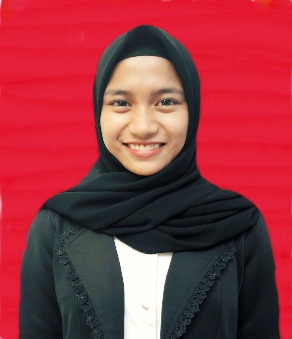 WAHYU HARDIANI, asal Tana Toraja.  Lahir  di Makale 18 November 1995. Merupakan anak kedua dari 6 bersaudara terlahir dari pasangan  Slamet Muljadi dan Limbong Bunga Lele. Serta peneliti beragama Islam. Pertama kali peneliti menjalani pendidikan formal di SD Inpres Kalumpang dan tamat pada tahun 2009. Tahun 2009 terdaftar sebagai pelajar MTsN Rantepao dan tamat pada tahun 2011. Kemudian melanjutkan pendidikan di MAN MAKALE Tana Toraja dan tamat pada tahun 2013. Dan pada tahun 2013 penulis melanjutkan di Perguruan Tinggi Negeri dan terdaftar sebagai mahasiswa Pendidikan Luar Biasa Fakultas Ilmu Pendidikan Universitas Negeri Makassar. Peneliti pernah menjuarai lomba karya tulis ilmiah yang diadakan oleh BEM FIP UNM periode 2016-2016. Pernah menjadi ketua OSIS MAN Tana Toraja periode 2011-2012. Bendahara umum IPM cabang Makale Tana Toraja. Sekertaris bidang HUMAS HMJ PLB FIP UNM periode 2014-2015 dan mantan ketua komisi keuangan MAPERWA FIP UNM periode 2016-2017. 